МОУ «Кебезенская СОШ»Организация проектной деятельности в системе  образования и воспитания                    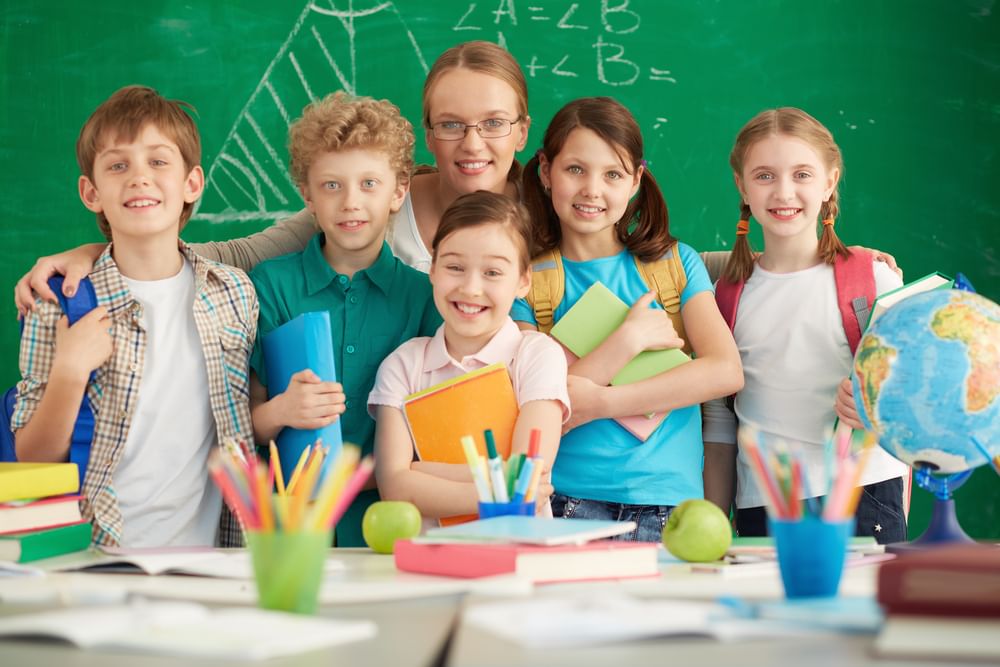 Творческая группа МОУ «Кебезенская СОШ»Шабанова Н.И. Репницина Л.В. Черноева Н.Б.1слайдОрганизация проектной деятельности в системе  образования и воспитания                    2 слайдВ нашей стране на методе проектов была построена система обучения в 20-е годы, когда отменили школьные предметы, а учащиеся разрабатывали бригадами междисциплинарные проекты – “Осень”, “Труд крестьянина”, “Великая Октябрьская социалистическая революция” (школа стала называться Единой трудовой школой). Все это привело к тому, что резко упал уровень базовых знаний – школьники стали хуже считать, писать, читать. В 1936 году было окончательно восстановлена классно-урочная система .           3 слайдРазумеется, рассуждать о проектировании можно много, особенно в отношении места проектной деятельности в современной российской школе. Готовых рецептов в этом вопросе нет, и не может быть, хотя остается ряд сложных вопросов, на которые также хотелось бы обратить внимание:Чем учебный проект отличается от других проектов?Насколько широкой должна быть тема проекта, чтобы он не превратился в несколько проектов?Насколько эффективна индивидуальная работа над проектом?Каким образом должна проводиться презентация проекта?Какова роль руководителя (учителя) в проекте?Можно ли проектным способом изучать весь урок?Может ли проект способствовать освоению полного объема знаний (с учетом современных требований)?Как следует относиться к возможности совершения ошибок в учебном проекте?Является ли урок проектом для учителя? В каком случае? Все ли так относятся к уроку?Каковы критерии оценивания подготовленных проектов?  И так далее.В последние годы, в системе российского образования, стала широко востребована учебно-образовательная проектная деятельность. Об этом много говорят, еще больше пишут – проектирование широко применяется педагогами на всех уровнях (ступенях) образования. В тоже время, следует отметить, что в педагогике нет единого подхода ни к пониманию проекта, ни к видению проектной деятельности в системе образования, что закономерно влечет за собой различную интерпретацию данных понятий. Вследствие этого, возникает определенно-качественная противоположная двойственность. С одной стороны, вариативность взглядов позволяет расширить границы понимания и реализации учебно-образовательных проектов. С другой стороны, такая ситуация создает специфику неопределенности, где, в отсутствие строгих общепринятых терминологических рамок, любой реферат, например, доклад, небольшое научное исследование, любую инсценировку и ролевую игру, можно выдать под видом проекта.4 слайд Для наглядности, проектную деятельность можно сравнить с детским конструированием, где ребенок (дети), в целенаправленном и последовательном процессе соединения различных элементов конструктора, приходит к запланированному, но известному заранее результату – готовой модели. Существуют различные формулировки проектной деятельности. 5-6 слайдПроект – это комплексная деятельность временного коллектива в условиях активного взаимодействия с внешней средой, которая направляет на выполнение четко обозначенной цели и получение конкретного результата (изменения) в заданный промежуток времени с использованием различных ресурсов (кадровых, финансовых, материально-технических и т.п.).  7 слайдПод методом проектов подразумевается способы организации самостоятельной деятельности учащихся по достижению определенного результата, который ориентирован на интерес, на творческую самореализацию развивающей личности ученика, развитие его интеллектуальных и физических возможностей, волевых качеств и творческих способностей в деятельности по решению какой-либо интересующей его проблемы.Учебный проект – комплекс поисковых, исследовательских, расчетных, графических и других видов работ, выполняемых учащимися самостоятельно с целью практического или теоретического решения значимой проблемы.Применительно к уроку, проект – это специально организованный учителем и самостоятельно выполняемый учащимся (учащимися) комплекс действий, завершающихся созданием творческого продукта .Таким образом, большинство авторских мнений сводятся к тому, что проектный метод является одной из наиболее эффективных форм организации учебного процесса, построенного на принципах субъект-субъектного образования , и представляет собой активную самостоятельную творческую деятельность учащихся по решению проблемной задачи . 8 слайдЦель проектной деятельности – прививать и развивать у учащихся системно-комплексный, научно-исследовательский и индивидуально-творческий подход к процессу обучения. Задачи должны соответствовать основным целям.9 слайдВиды деятельности:1. Индивидуальная и групповая работа с различными источниками.2. Решение практических задач, на основе приобретенных знаний.3. Развитие коммуникативных навыков, в контексте решения учебно-образовательных задач.4. Выработка методик научно-исследовательской работы. Комплексный подход к проблеме. Систематизация полученных знаний.5. Формирование практических навыков по научно-исследовательской работе (проблема, цель, задачи, источники, и так далее).6. Развитие научного мышления. Формирование аналитического и критического мышления учащегося.7. Развитие индивидуальных способностей и творческого потенциала.8. Самореализация учащихся, посредством решения учебно-образовательных задач.9. Развитие интереса к учебному предмету и общешкольной жизни. И так далее.Несмотря на выявление целей, задач и общую типологию проектной деятельности, остается открытым один, существенно-важный вопрос. 10 слайдКаким критериям (методическим требованиям) должна отвечать и соответствовать проектная деятельность? Способность к самостоятельному приобретению знаний и решению проблем.Оценивается сформированность предметных знаний и способов действий.Оценивается  сформированность регулятивных действий.11 слайдНаши проектыНесмотря на общепризнанный положительный эффект, к реализации проектной деятельности стоит подходить взвешено, обдуманно, сообразуясь с общим контекстом образовательного процесса в учебном учреждении.Создание условий, в которых каждый ученик может проявить свои таланты, реализовать свой творческий потенциал – задача современной школы. Таким образом, отметим еще раз, что проектная деятельность школьников – одно из направлений личностно-ориентированного обучения и воспитания. Проект побуждает и позволяет учащимся проявить свои разносторонние возможности в многообразии учебно-образовательного процесса, развивает в них учебные компетенции, интеллектуально-познавательные способности, нравственные и коммуникативные качества и навыки.При этом, чтобы проектная деятельность действительно была эффективной формой обучения, не следует забывать о вдумчивом, взвешенном и сбалансированном подходе в решении проектных задач (моделирование, время и место, подготовка, реализация). В силу этого, проект, в соответствии своим целям и задачам, должен гармонично вписываться в общую канву образовательного процесса в школеКритерииВиды образовательных проектовНаправленность работыМетодические, инновационные, исследовательские, обучающие, развивающие, воспитательные, социальные, нормотворческие, экологические, экономические, технические (информационные).Временные рамкиКраткосрочные, среднесрочные или долгосрочные.МасштабМеждународные (межгосударственные), национальные, межрегиональные, региональные, местные, общешкольные (проект образовательного учреждения), классные (на уроке класса), групповые (внутри класса), индивидуальные.Место в образовательном пространствеПредметные и междисциплинарные.РезультативностьУчебные (имитационные – реальные (научные, экономические, технические и т.п.).НовизнаУникальные - универсальные